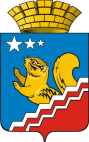 Свердловская областьГЛАВА ВОЛЧАНСКОГО ГОРОДСКОГО ОКРУГА         постановление18.12.2020 года 			      	                               	               	              	      	№ 556                                                                     г. ВолчанскО размещении сведений о доходах, расходах, об имуществе и обязательствах имущественного характера на официальных сайтах органов местного самоуправления Волчанского городского округа и предоставление этих сведений средствам массовой информацииВ соответствии с Федеральным законом от 06.10.2003 года №131-ФЗ «Об общих принципах организации местного самоуправления в Российской Федерации», Федеральным законом от 25.12.2008 года №273-ФЗ «О противодействии коррупции», Указом Президента Российской Федерации от 08.07.2013 года № 613 «Вопросы противодействия коррупции», Указом Губернатора Свердловской области от 11.10.2013 года № 515-УГ «О размещении сведений о доходах, расходах, об имуществе и обязательствах имущественного характера на официальных сайтах государственных органов Свердловской области и предоставлении этих сведений общероссийским средствам массовой информации для опубликования»,ПОСТАНОВЛЯЮ:	Утвердить:Порядок размещения сведений о доходах, расходах, об имуществе и обязательствах имущественного характера лиц, замещающих должности муниципальной службы в органах местного самоуправления Волчанского городского округа, и членов их семей на официальных сайтах органов местного самоуправления Волчанского городского округа и предоставления этих сведений средствам массовой информации для опубликования (прилагается).Порядок размещения сведений о доходах, об имуществе и обязательствах имущественного характера, предоставляемых руководителями муниципальных учреждений, на официальных сайтах органов местного самоуправления Волчанского городского округа и предоставления этих сведений средствам массовой информации для опубликования (прилагается).2. Признать утратившим силу постановление главы Волчанского городского округа от 16.06.2011 года №343 «Об утверждении порядка размещения сведений о доходах, об имуществе и обязательствах имущественного характера лиц, замещающих должности муниципальной службы, выборные муниципальные должности в Волчанском городском округе, и членов их семей на официальном сайте Волчанского городского округа в сети «Интернет» и предоставления этих сведений средствам массовой информации для опубликования» с 01.01.2021 года.3.  Настоящее постановление вступает в силу с 01.01.2021 года.4. Опубликовать настоящее постановления на официальном сайте Волчанского городского округа в сети Интернет www.volchansk-adm.ru.5. Контроль за исполнением настоящего постановления оставляю за собой. Глава городского округа						         А.В. ВервейнУТВЕРЖДЕНпостановлением главы Волчанского городского округа от 18.12.2020 года № 556ПОРЯДОКРАЗМЕЩЕНИЯ СВЕДЕНИЙ О ДОХОДАХ, РАСХОДАХ,ОБ ИМУЩЕСТВЕ И ОБЯЗАТЕЛЬСТВАХ ИМУЩЕСТВЕННОГО ХАРАКТЕРА ЛИЦ, ЗАМЕЩАЮЩИХ ДОЛЖНОСТИ МУНИЦИПАЛЬНОЙ СЛУЖБЫ В ОРГАНАХ МЕСТНОГО САМОУПРАВЛЕНИЯ ВОЛЧАНСКОГО ГОРОДСКОГО ОКРУГА, И ЧЛЕНОВ ИХ СЕМЕЙ НА ОФИЦИПАЛЬНЫХ САЙТАХ ОРГАНОВ МЕСТНОГО САМОУПРАВЛЕНИЯ ВОЛЧАНСКОГО ГОРОДСКОГО ОКРУГА   И ПРЕДОСТАВЛЕНИЯ ЭТИХ СВЕДЕНИЙ СРЕДСТВАМ МАССОВОЙ ИНФОРМАЦИИ ДЛЯ ОПУБЛИКОВАНИЯ1. Настоящим порядком устанавливаются обязанности сотрудников органов местного самоуправления Волчанского городского округа, ответственных за ведение кадровой работы и работу по противодействию коррупции, по размещению сведений о доходах, расходах, об имуществе и обязательствах имущественного характера лиц, замещающих должности муниципальной службы в органах местного самоуправления Волчанского городского округа (далее – муниципальные служащие), их супругов и несовершеннолетних детей в информационно-телекоммуникационной сети «Интернет» на официальных сайтах органов местного самоуправления Волчанского городского округа (далее - официальные сайты) и предоставлению этих сведений средствам массовой информации для опубликования в связи с их запросами, если федеральными законами не установлен иной порядок размещения указанных сведений и (или) их предоставления средствам массовой информации для опубликования.2. На официальных сайтах размещаются и средствам массовой информации предоставляются для опубликования следующие сведения о доходах, расходах, об имуществе и обязательствах имущественного характера муниципальных служащих, замещающих должности, замещение которых влечет за собой размещение таких сведений, а также сведений о доходах, расходах, об имуществе и обязательствах имущественного характера их супруг (супругов) и несовершеннолетних детей:2.1. перечень объектов недвижимого имущества, принадлежащих муниципальному служащему, его супруге (супругу) и несовершеннолетним детям на праве собственности или находящихся в их пользовании, с указанием вида, площади и страны расположения каждого из таких объектов;2.2. перечень транспортных средств с указанием вида и марки, принадлежащих на праве собственности муниципальному служащему, его супруге (супругу) и несовершеннолетним детям;2.3. декларированный годовой доход муниципального служащего, его супруги (супруга) и несовершеннолетних детей;2.4. сведения об источниках получения средств, за счет которых совершены сделки по приобретению земельного участка, иного объекта недвижимого имущества, транспортного средства, ценных бумаг, долей участия, паев в уставных (складочных) капиталах организаций, цифровых финансовых активов, цифровой валюты, если общая сумма таких сделок превышает общий доход муниципального служащего и его супруги (супруга) за три последних года, предшествующих отчетному периоду.3. В размещаемых на официальных сайтах и предоставляемых средствам массовой информации для опубликования сведениях о доходах, расходах, об имуществе и обязательствах имущественного характера запрещается указывать:3.1. иные сведения (кроме указанных в пункте 2 настоящего порядка) о доходах муниципального служащего, его супруги (супруга) и несовершеннолетних детей, об имуществе, принадлежащем на праве собственности названным лицам, и об их обязательствах имущественного характера;3.2. персональные данные супруги (супруга), детей и иных членов семьи муниципального служащего;3.3. данные, позволяющие определить место жительства, почтовый адрес, телефон и иные индивидуальные средства коммуникации муниципального служащего его супруги (супруга), детей и иных членов семьи;3.4. данные, позволяющие определить местонахождение объектов недвижимого имущества, принадлежащих муниципальному служащему, его супруге (супругу), детям, иным членам семьи на праве собственности или находящихся в их пользовании;3.5. информацию, отнесенную к государственной тайне или являющуюся конфиденциальной.4. Сведения о доходах, расходах, об имуществе и обязательствах имущественного характера, указанные в пункте 2 настоящего порядка, за весь период замещения муниципальным служащим должностей, замещение которых влечет за собой размещение его сведений о доходах, расходах, об имуществе и обязательствах имущественного характера, а также сведения о доходах, расходах, об имуществе и обязательствах имущественного характера его супруги (супруга) и несовершеннолетних детей находятся на официальном сайте того органа местного самоуправления, в котором муниципальный служащий замещает должность, и ежегодно обновляются в течение 14 рабочих дней со дня истечения срока, установленного для их подачи.6. Сотрудники органов местного самоуправления Волчанского городского округа, ответственные за ведение кадровой работы и работу по противодействию коррупции:6.1. в течение трех рабочих дней со дня поступления запроса от средства массовой информации сообщают о нем муниципальному служащему, в отношении которого поступил запрос;6.2. в течение семи рабочих дней со дня поступления запроса от средства массовой информации обеспечивают предоставление ему сведений, указанных в пункте 2 настоящего порядка, в том случае, если запрашиваемые сведения отсутствуют на официальном сайте.6.3. несут в соответствии с законодательством Российской Федерации ответственность за несоблюдение настоящего порядка, а также за разглашение сведений, отнесенных к государственной тайне или являющихся конфиденциальными.УТВЕРЖДЕНпостановлением главы Волчанского городского округа от 18.12.2020 года № 556ПОРЯДОКРАЗМЕЩЕНИЯ СВЕДЕНИЙ О ДОХОДАХ, ОБ ИМУЩЕСТВЕ И ОБЯЗАТЕЛЬСТВАХИМУЩЕСТВЕННОГО ХАРАКТЕРА, ПРЕДСТАВЛЯЕМЫХ РУКОВОДИТЕЛЯМИМУНИЦИПАЛЬНЫХ УЧРЕЖДЕНИЙ ВОЛЧАНСКОГО ГОРОДСКОГО ОКРУГА, НА ОФИЦИАЛЬНЫХ САЙТАХ ОРГАНОВ МЕСТНОГО САМОУПРАВЛЕНИЯ ВОЛЧАНСКОГО ГОРОДСКОГО ОКРУГА И ПРЕДОСТАВЛЕНИЯ ЭТИХ СВЕДЕНИЙ ДЛЯ ОПУБЛИКОВАНИЯ СРЕДСТВАМ МАССОВОЙ ИНФОРМАЦИИ1. Настоящий порядок определяет процедуру размещения сведений о доходах, об имуществе и обязательствах имущественного характера, представляемых руководителями муниципальных учреждений Волчанского городского округа, на официальных сайтах органов местного самоуправления Волчанского городского округа, осуществляющих функции и полномочия учредителя в отношении подведомственных муниципальных учреждений Волчанского городского округа (далее – органы местного самоуправления Волчанского городского округа), и предоставления этих сведений для опубликования средствам массовой информации в связи с их запросами.2. На официальных сайтах органов местного самоуправления Волчанского городского округа в информационно-телекоммуникационной сети «Интернет» (далее - официальные сайты) размещаются и предоставляются средствам массовой информации для опубликования следующие сведения о доходах, об имуществе и обязательствах имущественного характера:2.1. перечень объектов недвижимого имущества, принадлежащих руководителю муниципального учреждения Волчанского городского округа, его супруге (супругу) и несовершеннолетним детям на праве собственности или находящихся в их пользовании, с указанием вида, площади и страны расположения каждого из них;2.2. перечень транспортных средств с указанием вида и марки, принадлежащих на праве собственности руководителю муниципального учреждения Волчанского городского округа, его супруге (супругу) и несовершеннолетним детям;2.3. декларированный годовой доход руководителя муниципального учреждения Волчанского городского округа, его супруги (супруга) и несовершеннолетних детей.3. В размещаемых на официальных сайтах и предоставляемых средствам массовой информации для опубликования сведениях о доходах, об имуществе и обязательствах имущественного характера запрещается указывать:3.1. иные сведения (кроме указанных в подпунктах 1 - 3 пункта 2 настоящего порядка) о доходах руководителя муниципального учреждения Волчанского городского округа, его супруги (супруга) и несовершеннолетних детей, об имуществе, принадлежащем на праве собственности указанным лицам, и об их обязательствах имущественного характера;3.2. персональные данные супруги (супруга), несовершеннолетних детей и иных членов семьи руководителя муниципального учреждения Волчанского городского округа;3.3. данные, позволяющие определить место жительства, почтовый адрес, телефон и иные индивидуальные средства коммуникации руководителя муниципального учреждения Волчанского городского округа, его супруги (супруга), несовершеннолетних детей и иных членов семьи;3.4. данные, позволяющие определить местонахождение объектов недвижимого имущества, принадлежащих руководителю муниципального учреждения Волчанского городского округа, его супруге (супругу), несовершеннолетним детям на праве собственности или находящихся в их пользовании;3.5. информацию, отнесенную к государственной тайне или являющуюся конфиденциальной.4. Размещение на официальных сайтах сведений о доходах, об имуществе и обязательствах имущественного характера, указанных в подпунктах 1 - 3 пункта 2 настоящего порядка, обеспечивается сотрудниками органов местного самоуправления Волчанского городского округа, ответственными за ведение кадровой работы и работу по противодействию коррупции в течение четырнадцати рабочих дней со дня истечения срока, установленного для их подачи.5. Сведения о доходах, об имуществе и обязательствах имущественного характера, указанные в подпунктах 1 - 3 пункта 2 настоящего порядка, за весь период замещения руководителем муниципального учреждения Волчанского городского округа своей должности находятся на официальном сайте соответствующего органа местного самоуправления Волчанского городского округа.6. Сотрудники органов местного самоуправления Волчанского городского округа, ответственные за ведение кадровой работы и работу по противодействию коррупции:6.1.  в течение трех дней со дня поступления запроса от средства массовой информации сообщают о нем руководителю муниципального учреждения Волчанского городского округа, в отношении которого поступил запрос;6.2. в течение семи дней со дня поступления запроса от средства массовой информации обеспечивают предоставление ему сведений, указанных в подпунктах 1 - 3 пункта 2 настоящего порядка, в случае если запрашиваемые сведения отсутствуют на официальном сайте;6.3. несут в соответствии с законодательством Российской Федерации ответственность за несоблюдение настоящего порядка, а также за разглашение сведений, отнесенных к государственной тайне или являющихся конфиденциальными.